Hungry?Here are some helpful resources for meals around the area: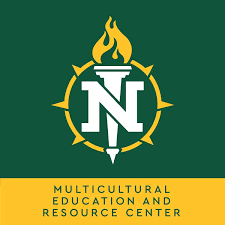 Place:Address:Phone:Time:St. Paul’s Episcopal Church201 E. Ridge St.Marquette906-226-2912Last Wednesday of Each month @ 6 pmHope Free Evangelical Lutheran Church795 N. Lake Dr.Ishpeming906-485-57144th Sunday of each month @ 5 pmWesley United Methodist Church801 Hemlock St.Ishpeming906-486-4681Last Friday of each month @ 5pmMessiah Lutheran ChurchCorner of Magnetic & 4th St.Marquette906-225-11191st Wednesday of each month @ 5:30 pmWarming Center347 Rock St.Marquette906-250-4051Daily from 8-12 pmNMU Food PantryGries Hall on campus906-227-1700Tuesday & Wednesday Weekly from 5-7 pm